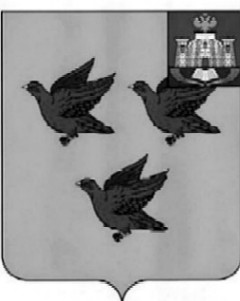 РОССИЙСКАЯ ФЕДЕРАЦИЯОРЛОВСКАЯ ОБЛАСТЬАДМИНИСТРАЦИЯ ГОРОДА ЛИВНЫПОСТАНОВЛЕНИЕ 20 декабря 2019года 	                                                                             №107                                                                                                                                                                                                                                                         г. Ливны О внесении  изменений в постановление администрации города Ливны от  14 августа  2017 года № 92 « О мерах по реализации на территории города Ливны приоритетного проекта«ЖКХ и городская среда» на 2018 - 2022 годы»             В связи с преобразованием приоритетного проекта «Формирование комфортной городской среды» в федеральный проект «Формирование комфортной городской среды» национального проекта «Жилье и городская среда» и на основании постановления Правительства Российской Федерации от 30 декабря 2017 года № 1710 «Об утверждении государственной программы Российской Федерации «Обеспечение доступным и комфортным жильем и коммунальными услугами граждан Российской Федерации» администрация города  постановляет:           1. Внести в постановление администрации города Ливны  от                         14 августа 2017 года № 92 «О мерах по реализации на территории города Ливны приоритетного проекта «ЖКХ и городская среда» на 2018 - 2022 годы» следующие изменения:           1.1. В постановлении:           1) Наименование постановления изложить  в следующей редакции: «О мерах по реализации на территории города Ливны национального проекта «Жилье и городская среда» на 2018 - 2024 годы».                2) По тексту постановления слова «Формирование современной городской среды на территории города Ливны на 2018 - 2022 годы»  заменить словами «Формирование современной городской среды на территории города Ливны на 2018 - 2024 годы» в соответствующих падежах.          3) Пункт 5 изложить в следующей редакции: «5.Утвердить Состав и  Положение о работе общественной комиссии, действующей в рамках реализации муниципальной программы «Формирование современной городской среды на территории города Ливны на 2018 - 2024 годы».          1.2.  В приложении 1 постановления в наименовании  и  далее по тексту  слова «Формирование современной городской среды на территории города Ливны на 2018 - 2022 годы»  заменить словами «Формирование современной городской среды на территории города Ливны на 2018 - 2024 годы» в соответствующих падежах.         1.3.  В приложении 2 постановления в наименовании  и далее по тексту  слова  «Формирование современной городской среды на территории города Ливны на 2018 - 2022 годы»  заменить словами «Формирование современной городской среды на территории города Ливны на 2018 - 2024 годы» в соответствующих падежах.          1.4.  Приложение 3 к постановлению изложить в новой редакции согласно приложению к настоящему постановлению.          1.5.  В приложении 4 постановления в наименовании слова «Формирование комфортной городской среды на территории города Ливны на 2018 - 2024 годы» заменить словами «Формирование современной городской среды на территории города Ливны на 2018 - 2024 годы».         1.6. В приложении 5 постановления в наименовании  и  далее по тексту  слова «Формирование комфортной городской среды на территории города Ливны на 2018 - 2024 годы» заменить словами «Формирование современной городской среды на территории города Ливны на 2018 - 2024 годы» в соответствующих падежах.           2. Опубликовать настоящее постановление в газете «Ливенский вестник» и разместить  на сайте http://www.adminliv.ru.           3.  Контроль за исполнением настоящего постановления возложить на        заместителя главы администрации города по жилищно – коммунальному                 хозяйству и строительству А.И. Кожухова.Глава города                                                                                    С.А. Трубицин                                                                                                        Приложение                                                                                                             к постановлению администрации города       20 декабря 2019 года №107                                                                                                          «Приложение 3                                                                                                            к постановлению администрации города Ливны14 августа 2017 года  № 92»ПОРЯДОК И СРОКИ ПРЕДСТАВЛЕНИЯ, РАССМОТРЕНИЯ И ОЦЕНКИ ПРЕДЛОЖЕНИЙГРАЖДАН И ОРГАНИЗАЦИЙ  О ВКЛЮЧЕНИИ В МУНИЦИПАЛЬНУЮ ПРОГРАММУ «ФОРМИРОВАНИЕ СОВРЕМЕННОЙ ГОРОДСКОЙ СРЕДЫ НА ТЕРРИТОРИИ ГОРОДА ЛИВНЫ НА 2018 -2024 ГОДЫ» ОБЩЕСТВЕННОЙ ТЕРРИТОРИИ ГОРОДА, ПОДЛЕЖАЩЕЙ  БЛАГОУСТРОЙСТВУ          1. Настоящий Порядок, разработан в целях реализации муниципальной программы «Формирование современной городской среды на территории города Ливны на 2018 - 2024 годы» (далее - Порядок).  2. Общественная комиссия размещает и опубликовывает перечень, нуждающихся в благоустройстве общественных территорий для отбора территорий в целях проведения рейтингового голосования на официальном сайте администрации города, в СМИ, на информационных стендах многоквартирных жилых домов.           2.1. В целях определения перечня общественных территорий, подлежащих благоустройству, для отбора территорий в целях проведения рейтингового голосования в течение  10 календарных дней общественная комиссия  проводит прием предложений граждан.         Из предоставленного перечня общественных территорий, расположенных на территории города Ливны, жителям города  предлагается выбрать ту общественную территорию,  которую, по их мнению, необходимо благоустроить в первоочередном порядке.        2.2. Общественная комиссия организовывает пункты сбора предложений.         3. По результатам общественных обсуждений общественная комиссия  формирует на основании критерия включения общественной территории в перечень общественных территорий, которые будут представлены населению города для проведения рейтингового голосования,  и утверждает протоколом заседания перечень общественных территорий, которые будут представлены населению города для проведения рейтингового голосования.           В качестве  критерия для включения  в перечень используется условие о включении общественных территорий, набравших наибольшее количество предложений, создающих конкуренцию между собой.         4.  Перечень общественных территорий, которые будут представлены населению города для проведения рейтингового голосования, общественная комиссия публикует в средствах массовой информации и размещает на сайте администрации города в течении 1(одного) дня со дня завершения приема предложений.        5. Отдел архитектуры и градостроительства администрации города разрабатывает дизайн - проекты благоустройства общественных территорий, отобранных для рейтингового голосования.         6. Общественная комиссия размещает на официальном сайте администрации города для общественного обсуждения дизайн – проекты благоустройства общественных территорий, отобранных для рейтингового голосования и проводит не менее 5  дней общественные обсуждения.           7. Общественная комиссия формирует  территориальные счетные комиссии, обеспечивающие проведение рейтингового голосования на счетных участках.          8. Общественная комиссия проводит рейтинговое голосование по выбору общественной территории, подведение и размещение на сайте администрации города, в средствах массовой информации итогов голосования по общественным территориям, подлежащим благоустройству в первоочередном порядке  в соответствии с постановлением администрации города от  25 января  2019 года № 9 «О порядке организации и проведения рейтингового голосования по выбору общественных территорий города Ливны, подлежащих благоустройству в первоочередном порядке».          9. Общественная комиссия передает итоговый протокол об итогах голосования в Управление ЖКХ администрации города для корректировки муниципальной программы «Формирование современной городской среды на территории города Ливны на 2018 -2024 годы».